OSNOVNA ŠOLA ŠMARTNO NA POHORJU 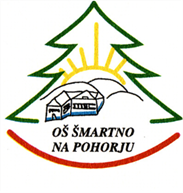 ŠMARTNO NA POHORJU 24A2315 ŠMARTNO NA POHORJUSEZNAM DELOVNIH ZVEZKOVIN ŠOLSKIH POTREBŠČIN ZA ŠOLSKO LETO 2021/221. razredSeznam delovnih zvezkov: Avtor in naziv, založba 		 							CenaLILI IN BINE: NOVI PRIJATELJI 1, medpredmetni učni komplet s prilogami                EAN: 3831075929050    ROKUS KLETT     kupi šola										              30,00  €DELOVNI ZVEZEK ZA OPISMENJEVANJE (1. del) EAN: 9789612920029    ROKUS KLETT    novo 						                 				6,00  €Skupaj:						               30,00 € kupi šola + 6, 00 € starši =  36,00 €Seznam potrebščin:1 kom ZVEZEK LILI IN BINE, veliki A4, črtasti z vmesno črto, ABC z velikimi tiskanimi črkami1 kom ZVEZEK, veliki A4, 1 cm karo, 123 s številkami	     			 1 kom ZVEZEK LILI IN BINE, veliki A4, črtasti z vmesno črto na obeh straneh3 kom ZVEZEK, veliki A4, brezčrtniMAPA  z elastikoBELEŽKA							 SVINČNIK 								 BARVICE 						 FLOMASTRIŠABLONA VELIKA								 ŠABLONA MALA								 RADIRKA 								 ŠILČEK 									 			ŠKARJE, LEPILOCOPATI ŠOLSKI, VREČKA ZA COPATEŠPORTNA OPREMAMaterial za likovno umetnost bomo nabavili, v vrednosti 5€ na učenca, skupno na šoli.